How to Use Microsoft Visio1.04 Creating your first diagram Exercise:Open the Visio ProgramClick on the Basic Flow Chart template iconOn the next screen, click on the Basic Flow Chart, then click on CreateDrag the shapes from the left onto your diagram so that your diagram looks like the picture below. Notice as you drag your shapes in, lines should appear that help you line up the shapes. Click on each shape, and type in the text as you see below.Save your diagramThe finished diagram should like the one in the file that goes along with the module.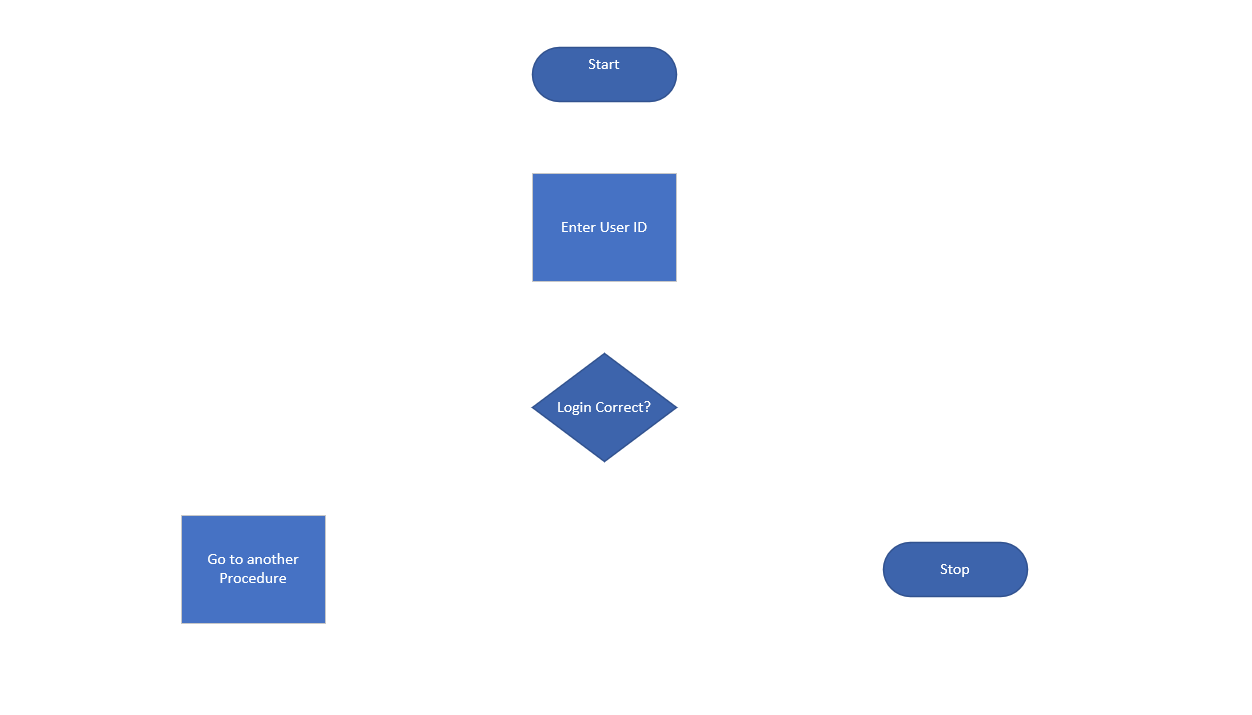 